                                                                                                            … / ….. / 20.….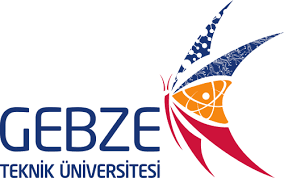 T.C.GEBZE TEKNİK ÜNİVERSİTESİ………… Fakültesi Dekanlığı ……….. Bölüm Başkanlığına……………… Bölümü  ……………….....…. numaralı …. Sınıf öğrencisiyim. Aşağıda belirttiğim ve   ekte sunduğum belge uyarınca öğrenim süremi aşağıda belirttiğim dönemde / dönemlerde dondurmak istiyorum.Gereğini bilgilerinize arz ederim.KAYIT DONDURULACAK DÖNEMLER	:................... / ............... Eğitim Öğretim Yılı Güz Yarıyılı................... / ............... Eğitim Öğretim Yılı Bahar YarıyılıADRES:	İmzaAdı SOYADITel:EKLER	:Form No:FR-0182 Yayın Tarihi:01.08.2017 Değ.No:0 Değ. Tarihi:-